Φτιάχνω κολάζΖητάμε από τα παιδιά να χρησιμοποιήσουν μια επιφάνεια από άχρηστο υλικό και μερικά περιοδικά. Προτρέπουμε τα παιδιά να  συνεργαστούν με την οικογένειά τους, να ζωγραφίσουν ένα μεγάλο δρόμο, να κόψουν οχήματα από τα περιοδικά και να τα κολλήσουν στο χαρτόνι, ώστε να δημιουργήσουν ένα δρόμο με μεγάλη κίνηση σύμφωνα με τη δική τους έμπνευση.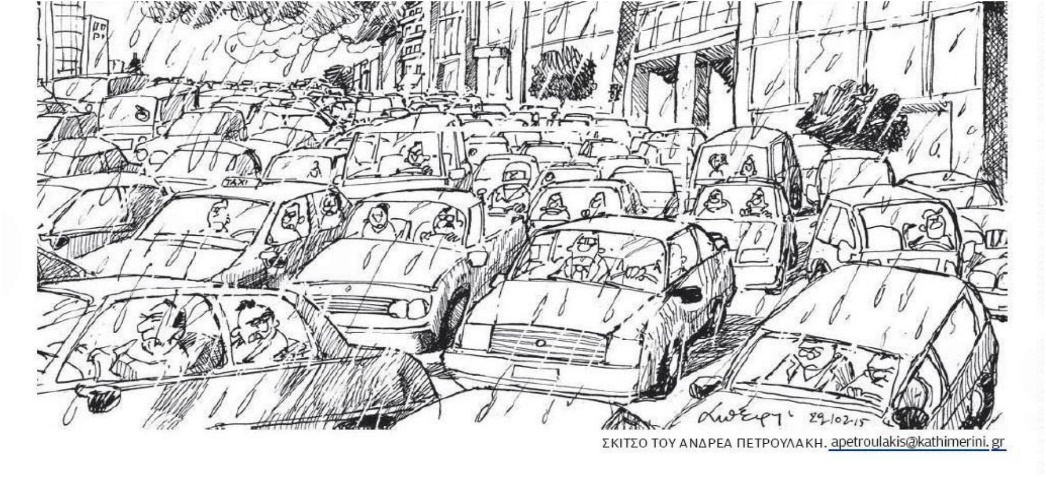 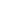 